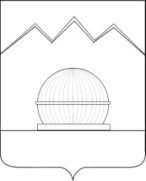 СОВЕТ ЯРОСЛАВСКОГО СЕЛЬСКОГО ПОСЕЛЕНИЯ МОСТОВСКОГО РАЙОНАРЕШЕНИЕОт26.10.2018                                                   № 192ст-ца ЯрославскаяО внесении изменения в решение Совета Ярославского сельского поселения Мостовского района  от 5 октября 2015 года  № 44 «О Порядке и условиях командирования лиц, замещающих муниципальные должности в Ярославском сельском поселении Мостовского района»В соответствии с федеральными законами от 6 октября 2003 года № 131-ФЗ «Об общих принципах организации местного самоуправления в Российской Федерации», от 7 февраля 2011 года № 6-ФЗ «Об общих принципах организации и деятельности контрольно-счётных органов субъектов Российской Федерации и муниципальных образований», от 30 декабря 2001 года №197-ФЗ «Трудовой кодекс Российской Федерации», Бюджетным кодексом Российской Федерации, постановлением Правительства Российской Федерации от 13 октября 2008 года №749 «Об особенностях направления работников в служебные командировки», Законом Краснодарского края от 7 июня 2004 года № 717-КЗ «О местном самоуправлении в Краснодарском крае», а также Уставом Ярославского сельского поселения Мостовского района, Совет Ярославского сельского поселения Мостовского района  Р Е Ш И Л:1.Внести в решение Ярославского сельского поселения Мостовского района от 5 октября 2015 года №44 «О Порядке и условиях командирования лиц, замещающих муниципальные должности в Ярославском сельском поселении Мостовского района» изменение, изложив пункт 16 в новой редакции:«16.Расходы по проезду лиц, замещающих муниципальные должности, к месту командирования и обратно - к постоянному месту прохождения службы (включая оплату услуг по оформлению проездных документов, предоставлению в поездах постельных принадлежностей), а также по проезду из одного населенного пункта в другой, если лицо, замещающее муниципальную должность, командировано в несколько государственных органов (организаций), расположенных в разных населенных пунктах, воздушным, железнодорожным, водным и автомобильным транспортом, возмещаются по фактическим затратам, подтвержденным проездными документами, по следующим нормам:-воздушным транспортом - по тарифу экономического класса;-морским и речным транспортом - по тарифам, устанавливаемым перевозчиком, но не выше стоимости проезда в четырехместной каюте с комплексным обслуживанием пассажиров;-железнодорожным транспортом - в вагоне повышенной комфортности, отнесенном к вагону экономического класса, с четырехместными купе категории «К» или в вагоне категории «С» с местами для сидения.».2.Финансирование расходов, связанных с реализацией настоящего решения, осуществлять за счет средств, предусматриваемых в местном бюджете на содержание лиц, замещающих муниципальные должности, в Ярославском сельском поселении Мостовского района.3.Контроль за выполнением настоящего решения возложить на комиссию по бюджету, финансам, налогам и экономике (Волкова).4.Решение вступает в силу со дня его официального обнародования.Председатель Совета Ярославского сельского поселения  Мостовского района                                                                             И.Н. ВольныхГлава Ярославского сельского поселения Мостовского района							           А.Ю. СубботинЛИСТ СОГЛАСОВАНИЯпроекта решения Совета Ярославского сельского поселения Мостовского района от __________________ №__________«О внесении изменения в решение Совета Ярославского сельского поселения Мостовского района  от 5 октября 2015 года  № 44 «О Порядке и условиях командирования лиц, замещающих муниципальные должности в Ярославском сельском поселении Мостовского района»Проект внесен:Глава Ярославского сельского поселенияМостовского районаА.Ю. СубботинСоставитель проекта:Начальник общего отделаО.Н. МустафинаПроект рассмотрен на комиссии по бюджету, финансам, налогам и экономикепротокол от ______________ № _________Председатель комиссииН.В. ВолковаПроект согласован:Начальник отдела экономикиГ.П. Филь